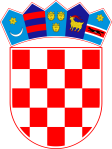 REPUBLIKA HRVATSKASPLITSKO-DALMATINSKA ŽUPANIJAOSNOVNA ŠKOLA MILNAM I L N AKLASA: 007-04/24-02/05URBROJ: 2181-319-24-01U Milni, 24.1.2024.Izvadak iz Zapisnika sa 42. sjednice Školskog odbora održane dana 17.01.2024. godine u prostoriji Škole s početkom u 12.00 sati.Nazočni članovi :Kristina Novaković – predstavnik Učiteljskog vijećaMate Plazibat – predstavnik Učiteljskog vijećaDeni Restović – predstavnik roditeljaMaria Stipanović – predstavnik zaposlenikaOdsutna su tri člana iz reda osnivača koja još nisu imenovanaRavnateljica: Antonela Cecić Vidoš Dnevni red:Usvajanje zapisnika s prethodne sjedniceIzvješće ravnatelja za 1. obrazovno razdobljeIzvješće o stanju sigurnosti, provođenju preventivnih programa  te mjerama poduzetim u cilju zaštite prava učenika u prvom obrazovnom razdoblju.Donošenje novog pravilnika o radu školske knjižniceSuglasnost za zapošljavanje za učitelja razredne nastave-Niko VujanovićRaznoPredloženi dnevni red je jednoglasno usvojen.Ad1.)  Zapisnik sa prethodne sjednice Školskog odbora jednoglasno je usvojen.Ad 2.) Ravnateljica ističe  svoje zadovoljstvo za prvo obrazovno razdoblje gdje je uglavnom  sve realizirano prema planu i programu.Ad 3.) Ravnateljica je podnijela izvješće o stanju sigurnosti, provođenju preventivnih programa  te mjerama poduzetim u cilju zaštite prava učenika u prvom obrazovnom razdoblju. Članovi školskog odbora prihvaćaju podneseno izvješće. Sigurnost u školi kao i provođenje programa  provodi se u cilju stvaranja suradničkog okruženja i prevencija ovisničkog i nepoželjnog ponašanja među osnovnoškolcima. Ad 4. )Školski odbor  je jednoglasno usvojio novi pravilnik o radu školske knjižnice.Ad 5.) Školski odbor na prijedlog ravnateljice  jednoglasno je donio odluku de se na radno mjesto učitelj/ica razredne nastave primi Niko Vujanović, sveučilišni magistar primarnog obrazovanja, na određeno puno radno vrijeme 40 sati ukupnog tjednog zaduženja do povratka djelatnice sa rodiljnog/roditeljskog dopusta.Predsjedavateljica zaključuje sjednicu u 12.30. sati.Zapisničar:                                                                  Predsjednica Školskog odbora:Ante Žuvela                                                                   Kristina Novaković